1. A KÉMIAI ANYAG / KEVERÉK ÉS A VÁLLALAT VAGY VÁLLALKOZÁS AZONOSÍTÁSATermékazonosító:Név: INSTAL PROTECT korrózió- és szennyeződésgátlóNyilvántartási szám: keverékTermékkód: PUFI kód: XS30-70VP-000A-XHQC1.2 A keverék releváns felhasználásának és ellenjavallt felhasználásának azonosítása1.2.1. Használati kategória: Professzionális felhasználás.1.2.2 Felhasználási előírások: A keveréket réz-, acél- és alumíniumcsövek korrózióvédelmére használják, miközben megakadályozzák a lerakódások lerakódását a termikus anyagban. 1.3 A vállalat / vállalkozás azonosítása1.4 Sürgősségi telefonSürgősségi hívószám                                                                                1122. VESZÉLYEK AZONOSÍTÁSA2.1. A keverék osztályozásaA keverék a 3. pont szerinti összetételű oldat.2.1.1 Besorolás az 1272/2008/EK rendelet szerintOsztályozás                                                 Veszélyességi nyilatkozatokAkut toxicitás, 4. kategória                          H312: Bőrrel érintkezve ártalmas.Bőrérzékenység, 1. kategória                      H314: Súlyos égési sérülést és szemkárosodást okoz.Szemirritáció, 2. kategória                          H319: Súlyos szemirritációt okoz.2.1.1. további információEgészségügyi és környezeti veszélyek: normál használati körülmények között a keverék nem veszélyes. A nem megfelelő használat irritálhatja a bőrt, a szemet és a légutakat.2.2. Címkézés:Veszélyt jelző piktogramok és szimbólumok: GHS07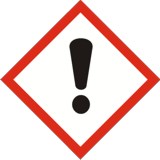 Figyelmeztető szó: VIGYÁZATFigyelmeztető mondatok                 H312 - Bőrrel érintkezve ártalmas.                                                         H317 - Allergiás bőrreakciót okozhat.                                                         H319 - Súlyos szemirritációt okoz.                                        ÓvintézkedésekP102: Gyermekektől elzárva tartandóP264: Használat után alaposan mosson kezet.P280: Viseljen védőkesztyűt / védőruházatot / szemvédőt.P305 + P351 + P338: SZEMBE KERÜLÉS esetén: Óvatosan öblítse ki vízzel néhány percig, és szükség esetén vegye ki a kontaktlencsét, és tegye meg. Folytassa az öblítést.P337 + P313 Ha a szemirritáció továbbra is fennáll: Orvoshoz kell fordulniP501: A tartalom / edény megsemmisítése a helyi / regionális / nemzeti előírásoknak megfelelően3. ÖSSZETÉTEL / ÖSSZETEVŐKRE VONATKOZÓ INFORMÁCIÓK4. ELSŐSEGÉLYNYÚJTÁSI INTÉZKEDÉSEK4.1. Az elsősegélynyújtási intézkedések leírásaElsősegélynyújtás bőrrel való érintkezés esetén: Távolítsuk el a személyt a területről. Azonnal távolítsa el a szennyezett ruházatot és lábbelit. Mossa le az érintett területet szappannal és vízzel, majd alaposan öblítse le vízzel. Irritáció esetén használjon lágyító krémet, ha az irritáció továbbra is fennáll, forduljon szakemberhez.Elsősegélynyújtás belélegzés esetén: Az érintett személyt vigyük friss levegőre, és tartsuk kényelmes légzési helyzetben, ha nehéz lélegezni, oxigént adunk be.Ha szükséges, orvosi segítséget kérnek.Elsősegélynyújtás szembe kerülés esetén: alaposan mossa le a szemét vízzel néhány percig. A kontaktlencséket eltávolítják (ha szükséges), és a mosást folytatják, ha az irritáció továbbra is fennáll, kérjen szakember segítségét.Elsősegélynyújtás lenyelés esetén: öblítse ki a száját vízzel. Ne hánytassa, ne igyon. Azonnal orvosi segítséget kérnek.4.2. A legfontosabb tünetek, akut és krónikus expozíció esetén is.Belélegzés esetén: nincs ismert hatásaSzembe kerülés esetén: Szembe kerülve irritációt okozBőrrel való érintkezés esetén: irritáció lép felLenyelés: hányást, gyomorpanaszokat, légúti irritációt okozhat.4.3. A szükséges azonnali orvosi ellátás és különleges kezelés indikációiLenyelés esetén az áldozatot kórházba szállítják. Tüneti kezelés és a funkcionális stabilitás biztosítása.4.4. Minősített orvosi segítségA következő esetekben szükséges: vörös vagy gyulladt bőr esetén, tartós szemirritáció, véletlen lenyelés esetén.5. TŰZVÉDELMI INTÉZKEDÉSEK5.1. OltóanyagMegfelelő oltóanyag: Szén-dioxid, vízpermet, száraz vegyi por, alkoholálló hab.Tűzoltószerek, amelyeket nem szabad használni: Ne használjon vízsugarat, mert habzást okozhat.5.2. A készítményre vonatkozó különleges veszélyekExpozíciós veszélyek: a keverék gyúlékony lehet magas hőmérséklet és / vagy nyílt láng hatására. A tűz hő hatására gyúlékony gőzök keletkezhetnek. Az égés során füst, mérgező gázok, szén -dioxid és irritáló gőzök szabadulnak fel.5.3. Jelzések a tűzoltók számáraVédőfelszerelés tűzoltóknak: A tűzoltóknak önálló légzőkészüléket és megfelelő védőfelszerelést kell használniuk: sisakot, kabátot, nadrágot, csizmát és kesztyűt.Egyéb információ: A károsodás elkerülése érdekében a tűznek kitett tartályokat hűtővízzel kell permetezni.6. INTÉZKEDÉSEK BALESETI VESZÉLYEK ELLEN6.1. A személyzet óvintézkedései:Óvintézkedések a beavatkozásban nem részt vevő személyzet számára: Véletlen szivárgás esetén eltávolítják azokat a személyzetet, akik nem vesznek részt a beavatkozási műveletekben. Kerülje a termék bőrrel, szemmel és ruházattal való érintkezését. Kerülje a rálépést azokra a felületekre, amelyekre a termék kiömlött (kerülje el a csúszást).Óvintézkedések a beavatkozó személyzet számára: ennek megfelelően szellőztesse ki az érintett területet.Az intervenciós személyzetnek megfelelő védőfelszerelést kell viselnie légzőkészülékkel (ha van ilyen). Minden gyújtóforrást eltávolítanak.6.2. Környezetvédelmi óvintézkedések:Izolálja az érintett területet, hogy megakadályozza a termék talajba és felszíni vízbe való szivárgását. A kiömlött terméket zárt tartályokba gyűjtik, amelyek kezelése ahatályos környezetvédelmi előírások. 6.3. Tisztítási módszerek:A kiömlött folyadékot homokkal, földdel vagy más nedvszívó anyaggal borítják, és erőteljesen összekeverik a felszívódás elérése érdekében. Ha megengedett, a kapott elegyet hulladékégető üzemben égetik el. Az érintett területet vízzel le kell mosni az abszorbens keverékek tisztítása után. A szennyezett vizet biológiai tisztítótelepeken kezelik.Különleges utasítások: Ne használjon éghető anyagokat adszorbens anyagként (pl. Fűrészpor). A tisztításból származó víz nem kerül a csatornába.Az a terület, ahol a termék kiszivárgott, csúszós. Az abszorbens anyag szétterül.6.4. Hivatkozás más szakaszokraTovábbi információk: lásd a 8.13. 7. MANIPULARE ŞI DEPOZITARE7.1. Kezelési óvintézkedésekVédőintézkedések: Ne lélegezze be a gőzöket, és kerülje a szemmel és bőrrel való érintkezést.A termék kezelése során tilos a dohányzás és a nyílt tűzforrások használata.Általános munkavédelmi intézkedések: A termék biztonságos körülmények közötti kezeléséhez általános munkahigiénés intézkedésekre és védőeszközök viselésére van szükség. Tilos: dohányzás, evés és ivás a munkahelyen. A csere végén a használt ruhákat lecserélik. A szennyezett ruhákat csak mosás után szabad használni.7.2. A biztonságos tárolás feltételei, beleértve az összeférhetetlenséget isA terméket szorosan lezárt tartályokban, hűvös, száraz, szellőző helyen, hőtől, nedvességtől és összeférhetetlen anyagoktól távol kell tárolni. Az ajánlott tárolási hőmérséklet között van150 C - 300 C.Összeférhetetlenség: oxidáló anyagok, savak7.3. Specifikus felhasználások:Ellenőrizze az 1.2. Szakaszban meghatározott felhasználásokat.8. AZ EXPOZÍCIÓ ELLENŐRZÉSE / SZEMÉLYI VÉDELEM8.1. Vezérlő paraméterekNincsenek konkrét korlátok.8.2. Expozíció ellenőrzéseAz expozíció ellenőrzése: Normál használati körülmények között nincs szükség speciális szellőzésre. A kezelő expozíciójának korlátozása érdekében helyi szellőztetés vagykipufogó.Légzésvédelem: Normál használati és szellőzési körülmények között nem szükséges légzőmaszk használata. Ha felesleges aeroszol vagy gőz fordulhat elő, használjaszerves anyagok elleni védelemre alkalmas légzőkészülék.Kézvédelem: Viseljen vegyi védőkesztyűt.Arc- / szemvédelem: Ha lehetséges a termékkel permetezni vagy permetezni, használjon vegyi védőszemüveget és / vagy teljes arcmaszkot. A munkaterületenfelszerelnek szemmosó eszközöket (szökőkutakat).Bőrvédelem: A termék irritálja a bőrt. Annak érdekében, hogy a termék ne érintkezzen a bőrrel, ajánlott védőfelszerelést használni, beleértve a csizmát, a laboratóriumi kabátot. Evés, dohányzás vagy a munkahely elhagyása előtt mosson kezet vagy más testfelületet bő szappannal és vízzel.Egyéb védelmi elemek: Zuhanyok, szökőkutak lesznek a munkaterületen.A környezeti expozíció ellenőrzése: lásd a 6. szakaszt9. A VESZÉLYES KÉMIAI KEVERÉK FIZIKIKÉMIAI TULAJDONSÁGAIÁltalános információMegjelenés:                                                          tiszta homogén folyadékSzín:                                                                     színtelenIllat:                                                                     jellegzetesFontos egészségügyi, biztonsági és környezetvédelmi információkpH:                                                                      7,5 ÷ 9,0Gyulladási hőmérséklet:                                     > 1500CRobbanási tulajdonságok:                                  Nem robbanásveszélyesOxidáló tulajdonságok:                                      Nem oxidálóSűrűség 200 ° C -on, [kg / dm3]:                       1,15 ± 0,05Vízben való oldhatóság:                                     minden arányban elegyedik10. A STABILITÁS REAKCIÓKÉPESSÉG10.1. Reakció: A normál kifejezés kézi és tárolási körülmények között stabil.10.2. Kémiai stabilitás: A termék normál kézikönyv és tárolási körülmények között stabil.10.3. Veszélyes reakciók lehetősége: Nem várható.10.4. Kerülendő körülmények: hő, fény, nedvesség, fagy, nyílt láng.10.5. Kerülendő anyagok: Oxidálószerek, savak, nitrátok, halogénezett anyagok11. TOXIKOLÓGIA ÉS INFORMÁCIÓK11.1. Tájékoztatás a toxikológiai hatásokrólA szervezetbe jutás lehetőségeki: lenyelés és közvetlen érintkezésOrális toxicitás: LD 50 (patkányok): kb. 3200 mg / kgBőrön keresztüli toxicitás: LD 50 (nyulak)> 2000 mg / kgSzemirritación: Súlyos szemirritaciónBőrirritáció: Bőrirritációt okozVízi toxicitás: kerülje a vízbe és a szennyvízbe való kiömlést12. ÖKOLÓGIAI INFORMÁCIÓK12.1 Akut ökotoxicitásRövid távú toxicitások: Hal, LC50 = 104 mg / L (96 órás expozíció)Daphnia magna EC50 83 mg / l (48 órás expozíció)Megjegyzés: Halakra való krónikus toxicitás nem látható, mivel az anyag biológiailag lebontható.12.2 A Perzisztencia is lebonthatóságA termék biológiailag lebomló, könnyű12.3. Bioakkumulációs képesség: Ez a termék nem bioakkumulatív.12.4. In PBT- in in vPvB -értékelés eredményeiA termék nem perzisztens, nem halmozódik fel és nincs mérés hatása a környezetre.13. INTÉZKEDÉSEK A KÉMIAI ANYAG / KÉSZÍTÉS ÁRTALMATLANÍTÁSÁRA VONATKOZÓAN VESZÉLYESÁrtalmatlanítási módszerek: Javasolt, amennyire csak lehetséges, elkerülni vagy minimalizálni a keletkezésétPazarlás. Az üres tartályok termékmaradványokat tartalmazhatnak. Többlet termék vagy terméka nem újrahasznosítható hulladékkezelésre jogosult vállalkozó kezeli. Pazarláshulladékkezelési rendszerrel kapcsolatos környezetvédelmi előírások rendelkezéseinek megfelelően kezelikhelyi és regionális szinten alkalmazható. A termék szóródása és talajba jutása elkerülhető,vízfolyások, csatornahálózatok.A hulladékot a GEO 78/2000 hulladékkezelési rendszerre vonatkozó rendelkezéseivel összhangban kezeliktörvény által jóváhagyott és módosított, a 27/2007 törvény által jóváhagyott GEO 61/2006 módosította és kiegészítette.13.1. Csomagolás kezelése: Amennyire lehetséges, kerülje a hulladék keletkezését. Pazarlásaa csomagolást újra kell hasznosítani. Ha az újrahasznosítás nem lehetséges, akkor azt figyelembe veszikelégetése vagy ártalmatlanítása a megfelelő hulladéklerakókban. A csomagolás kezelése megtörténika GD 621/2005 szerint, kiegészítve és módosítva: GD 1872/2006.14. SZÁLLÍTÁSI INFORMÁCIÓKA RID / ADR, IMDG / IMO kódex, IATA / IT-ICAO szerint ez a készítmény nem rendelkezik különleges szállítási szabályokkal.15. AZ ALKALMAZANDÓ KÜLÖNLEGES SZABÁLYOKRA VONATKOZÓ INFORMÁCIÓK1. SZ. (EK) RENDELET Az Európai Parlament és a Tanács 1907/2006/EK rendelete (2006. december 18.) a vegyi anyagok regisztrálásáról, értékeléséről, engedélyezéséről és korlátozásáról (REACH), az Európai Vegyianyag -ügynökség létrehozásáról, az 1999/45/EK irányelv módosításáról és hatályon kívül helyezéséről a 793/93/EGK tanácsi rendelet és az 1448/94/EK bizottsági rendelet, valamint a 76/769/EGK tanácsi irányelv és a 91/155/EGK, 93/67/EGK irányelv, 93 / 105 / EK és a 2000/21 / EK bizottsági határozatokat.2. Az Európai Parlament és a Tanács 1999 /45 / EK irányelve (1999. május 31.) a veszélyes készítmények osztályozására, csomagolására és címkézésére vonatkozó tagállami törvényi, rendeleti és közigazgatási rendelkezések közelítéséről.3. (EK) RENDELET. Az Európai Parlament és a Tanács 1272/2008 (2008. december 16.) az anyagok és keverékek osztályozásáról, címkézéséről és csomagolásáról, a 67/548/EGK irányelvek módosításáról és hatályon kívül helyezéséről, valamint az (EK) Nr. 1907/2006.4. számú (EU) rendelet. A Bizottság 453/2019/EK rendelete (2010. május 20.) az (EK) rendelet módosításáról Az Európai Parlament és a Tanács 1907/2006/EK rendelete a vegyi anyagok regisztrációjáról, értékeléséről, engedélyezéséről és korlátozásáról (REACH).Nemzeti előírások:5. GD 1408/2008 a veszélyes anyagok osztályozásáról, csomagolásáról és címkézéséről.6. GD 937/2010 a veszélyes készítmények osztályozása, csomagolása és címkézése tekintetében.7. 360/2003. Törvény a veszélyes vegyi anyagok és készítmények rendszeréről.8. A 263/2005. Törvény a veszélyes vegyi anyagok és készítmények rendszeréről szóló 360/2003. Sz. Törvény módosítására és kiegészítésére.9. A 254/2011. Törvény a 360/2003. Sz. Törvény 26. cikkének módosításáról a veszélyes vegyi anyagok és készítmények rendszeréről.10. Az 1222 /2010 -es sürgősségi rendelet az anyagok és keverékek osztályozásáról, címkézéséről és csomagolásáról, a 67 /548 / EGK irányelvek módosításáról és hatályon kívül helyezéséről szóló 1272 /2008 / EK rendelet rendelkezéseinek megsértése esetén alkalmazandó szankciók megállapításáról, ÉS 1999/45/EK, valamint az 1907/2006/EK rendelet módosításáról.11. számú kormányhatározat. 398/2010 az anyagok és keverékek osztályozásáról, címkézéséről és csomagolásáról szóló 1272/2008/EK rendelet rendelkezéseinek alkalmazására vonatkozó intézkedések megállapításáról szóló 398/2010.16. EGYÉB INFORMÁCIÓK16.1. A 2. és 3. szakaszban említett H-mondatok teljes szövegeH312 - Bőrrel érintkezve ártalmas.H317 - Allergiás bőrreakciót okozhat. H319 - Súlyos szemirritációt okoz.16.3. A fenti szakaszokban említett rövidítések magyarázataPBT: Perzisztens, bioakkumulatív és mérgező.vPvB: Nagyon tartós és nagyon bioakkumulatív.ADR: Európai megállapodás a veszélyes áruk nemzetközi közúti szállításárólközúti (Európai megállapodás a veszélyes áruk nemzetközi közúti szállításáról)RID: Veszélyes áruk nemzetközi vasúti szállításaIMDG: Nemzetközi tengeri veszélyes árukódex.ICAO / IATA: Nemzetközi Polgári Repülési Szervezet / Nemzetközi Közlekedési SzövetségAerian (Nemzetközi Polgári Repülési Szervezet / International Air Transport Association)További információAz ezen a lapon található információkat a kapcsolódó kockázatok bejelentése céljából mutatjuk bea termék kezelése és használata. Ez a lap nem nyújt minőségi információkattermék.Ezek az adatok összhangban vannak a cikk írásakor szerzett információinkkal és tapasztalatainkkal, és kizárólag arra a termékre vonatkoznak, amely a csomagoláson található címke alapján egyértelműen azonosítható. Az információ nem alkalmazható más, azonos vagy hasonló elnevezésű termékekre.Cégnév :S.C. LABOREX S.R.L.  PLOIESTI Cím :Str. Mihai Bravu, nem. 206., 25B. O., 3. oldalPrahova megye, ROMÁNIATelefon / Fax:      0040 244 518 760 / 0040 244 518 761Az FDS -ért felelős személy:kapcsolatba lépni :Anca Zvirid-0723 273  816office@laborexromania.roNemzeti Közegészségügyi Intézet, Nemzetközi Egészségügyi Szabályozási és Toxikológiai Információk Hivatala 0213183606(hétfő - péntek: óra 8 – 15 )Bukaresti Sürgősségi Klinikai Kórház0215992300 / belül: 291Marosvásárhely Megyei Sürgősségi Klinika212111 / 211292 / 217235A keverék veszélyes összetevőinek neveKoncentrációs tartomány [%]Nr. CASNR. ECRegisztrációs szám REACHOsztályozás a Reg. 1272/2008Trietanolamin25 – 38102-71-6203-049-801-2119486482-31-0000H319 – categ.2hexánsav 6,6 ', 6 "-(1,3,5-triazin-2,4,6-triiltriimino) -trisz-IRGACOR L19035 – 4580584-91-4279-505-501-2119974589-14-0000Besorolatlan1H-benzotriazol7 -1595-14-7202-394-101-2119982397-21-0000H302-categ .4H319 – categ.2H411 – categ.2